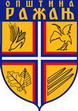  Република СрбијаОПШТИНА РАЖАЊОПШТИНСКА УПРАВАБрој: 404-87/14-0221.03.2014. годинеР А Ж  А ЊПИТАЊА И ОДГОВОРИ У ВЕЗИ ЈНМВ БРОЈ 1.2.3/14 „ИЗРАДА ИДЕЈНОГ ПРОЈЕКТА ИНВЕСТИЦИОНОГ ОДРЖАВАЊА ПРОЈЕКТА (ЕНЕРГЕТСКА САНАЦИЈА) ЗГРАДЕ ОПШТИНЕ РАЖАЊ СПРАТНОСТИ По+Пр+2“Да ли у конкурсној документацији уместо лице које поседује лиценцу 312 треба да буде лице које поседује лиценцу 381? Наиме, у конкурсној документацији је наведено:Понуђач који учествује у поступку предметне јавне набавке,мора испунити додатнеуслове за учешће у поступку јавне набавке, дефинисане чл. 76. Закона, и то:1) Да има стално запослено лице или уговором ангажовано лице које поседује важећупотврду и лиценцу 312 издату од Инжињерске коморе Србије а које ће битиангажовано (решењем именовано) на предметној јавној набавци као лице које ћеурадити идејни пројекат.Претпостављамо да би требало да стоји:1) Да има стално запослено лице или уговором ангажовано лице које поседује важећупотврду и лиценцу 381 издату од Инжињерске коморе Србије а које ће битиангажовано (решењем именовано) на предметној јавној набавци као лице које ће урадити идејни пројекат.Лиценца 312 је лиценца одговорног пројектанта грађевинских конструкција објеката нискоградње, а како је предмет јавне набавке идејни пројекат енергетске санације зграде, требало би уместо лиценце 312 да стоји лиценца 381 одговорног инжењера за енергетску ефикасност зграда. У том смислу би требала да се коригује изјава о испуњавању обавезних и додатних услова у оквиру конкурсне документације.Одговор:Комисија је константовала да је приликом израде идејног пројекта инвестиционог одржавања пројекта (енергетска санација) зграде општине Ражањ спратности По+Пр+2, неопходно урадити и елаборат енергетске ефикасности објекта који ће бити сасатвни део истог и за који је потребна и лиценца 381. У вези са напред изнетим извршиће се измена и допуна конкурсне документације која ће бити објављена на Порталу јавне набавке и интернет страници Наручиоца.